YARGITAY CUMHURİYET BAŞSAVCILIĞI’nın 
BALYOZ DAVASI KARARININ ONANMASI İSTEMİ ÜZERİNE
Dr. Ahmet SALTIK
ADD Bilim Kurulu 
www.ahmetsaltik.net 
Yargıtay Cumhuriyet Başsavcılığı, Balyoz Davasıyla ilgili mütalaasının yer aldığı tebliğnameyi tamamlayarak, temyiz kararı verecek Yargıtay 9'uncu Ceza Dairesine gönderdi.

TESUD (Türkiye Emekli Subaylar Derneği), Balyoz davasında, Silivri özel yetkili mahkemesinin (ÖYM) ağır mahkumiyetler yağdıran kararının Yargıtay temyiz aşamasında onanması yönündeki Yargıtay Cumhuriyet Başsavcılığı'nın görüşünü (Tebliğname, mütalaa) bir basın açıklaması ile 
sert biçimde eleştirdi. Türkiye Emekli Subaylar Derneği, Yargıtay Başsavcılığı'nın Balyoz davası tebliğnamesine tepki gösterdi. TESUD: Balyoz tebliğnamesi kabul edilemez!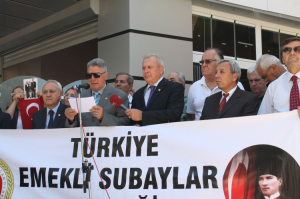 Derneğin Genel Başkanı Emekli Korgeneral Erdoğan Karakuş,"Hazırlanan tebliğname, halkımızın vicdanında derin yaralar açmıştır." dedi.Emekli subaylar tebliğnameye sert tepki gösterdi. Genel Başkanı Karakuş,Balyoz davasının Türk Silahlı Kuvvetleri’ne karşı karanlık güçlerin ve Cumhuriyet düşmanlarının kurduğu hain bir tuzak olduğunu söyledi.Karakuş, Balyoz davasıyla ilgili Yargıtay Başsavcılığı’nın tebliğnamesinin, halkın vicdanında 
derin yaralar açtığını söyledi. Dernek Başkanı E. Korg. Erdoğan Karakuş imzalı metin, adeta bir çığlık.. 
Hukukun nasıl ve kezlerce ayaklar altına alındığının adeta bir listesi..
İleride hukuk  ve insanlık tarihine utanılacak ders malzemesi niteliğinde..Birkaç alıntıyı paylaşalım :TÜRK HALKI; BU DAVALARIN SADECE TSK’NE KARŞI DEĞİL, AYNI ZAMANDA 
YÜCE TÜRK MİLLETİNE, YÜCE TÜRK ULUSUNA KARŞI TUZAK OLDUĞUNU ANLAMIŞTIR. BU DAVALAR KARANLIK GÜÇLERİN, CUMHURİYET DÜŞMANLARININ BAŞLATTIĞI 
SİYASİ DAVALARDIR VE AMACI; TARİHİ ŞAN VE ŞEREFLE DOLU TSK’Nİ YIPRATARAK, 
BÖLÜCÜ, YIKICI, MİLLETİ BİRBİRİNE DÜŞÜRÜCÜ GİZLİ EMELLERİNE ULAŞMAKTIR.O NEDENLE TSK’Nİ YIPRATMAYA YÖNELİK BU DAVALARI BİRBİRİNDEN AYIRMAK MÜMKÜN DEĞİLDİR. BU DAVALARDAKİ KADAR HUKUK İHLALLERİNİN YAPILDIĞI, ADİL YARGILAMA KURALLARININ ZEDELENDİĞİ BİR DAVA GÖRÜLMEMİŞTİR. ONUN İÇİN DAVALARDA GÖREV ALAN HAKİMLERE, SAVCILARA SORMUYORUM. BİRAZ VİCDANI OLANLARA, ELİNİ VİCDANINA KOYAN VATANDAŞLARIMIZA SORUYORUM. KENDİNİZİ YARGILANANLARIN YERİNE KOYUN.BU DAVALARIN DURUŞMALARI HİÇBİR TELEVİZYONDAN CANLI YAYINLANMAYARAK HALKIMIZDAN GİZLENMİŞTİR. SİZ YARGILANSAYDINIZ GİZLENMESİNİ İSTER MİYDİNİZ? Acı ve kaygı duyuyoruz..

Birkaç “çığlık” daha paylaşalım :BU DAVALARDA TERÖR SUÇUNDAN CEZA ALMIŞ TERÖRİSTLER TANIK, GİZLİ TANIK OLMUŞTUR. SİZ YARGILANSAYDINIZ; TERÖR SUÇUNDAN CEZA ALMIŞ TERÖRİSTLERİN TANIK, GİZLİ TANIK OLMASINI İSTER MİYDİNİZ?DAVALAR ASKERİ MAHKEMELERDE GÖRÜLMESİ GEREKİRKEN, GECE YARISI YASASI DENEN YASAYLA, ASKERİ KONULARDA TECRÜBESİZ, DENEYİMSİZ, BİLGİ BİRİKİMİ OLMAYAN SİVİL MAHKEMELERE DEVREDİLMİŞTİR. İSNAT EDİLEN SUÇLAR, ANILAN YASADAN ÖNCE İŞLENMESİNE RAĞMEN, ASKERİ MAHKEMELERDE YARGILANMA KONUSUNDAKİ MÜKTESEP HAKLARI, YANİ YASAL OLARAK KİMSENİN ELLERİNDEN ALAMAYACAĞI HAKLARI DA ELLERİNDEN ALINMIŞTIR. SİZ YARGILANSAYDINIZ; ASKERİ KONULARDA TECRÜBESİZ, DENEYİMSİZ, 
BİLGİ BİRİKİMİ OLMAYAN MAHKEMELERDE YARGILANMAK İSTER MİYDİNİZ ?MÜKTESEP (Kazanılmış) HAKKINIZIN GASBEDİLMESİNE RAZI OLUR MUYDUNUZ ? BALYOZ DAVASINDA, ÖZEL FİLO TARAFINDAN KENDİ UÇAĞIMIZI DÜŞÜRECEĞİMİZ BELİRTİLMİŞTİR. ANCAK; ÖZEL FİLODA SAVAŞ UÇAĞI BULUNMAMAKTADIR. YANİ UÇAK DÜŞÜRME YETENEĞİ YOKTUR. SİZ YARGILANSAYDINIZ; YAPILAN SAHTEKARLIK ORTAYA ÇIKMIŞ DEMEZ MİYDİNİZ ?BİR SANIĞIN CEP TELEFONU İLE BİR DAKİKADA 300 AYRI KİŞİYLE KONUŞTUĞU VE KONUŞTUĞU BİRİSİNİN EVLİ OLMADIĞI HALDE KAYINBİRADERİ OLDUĞU, SONRA DA CEP TELEFONUNA EKLEMENİN SEHVEN (YANLIŞLIKLA) YAPILDIĞI BELİRLENDİ. SİZ YARGILANSAYDINIZ; 
BU KADARI DA OLMAZ DEMEZ MİYDİNİZ ? 
BALYOZ DAVASININ DURUŞMALARINDA SAVCILIĞIN 360 İSTEĞİNDEN 358’İNİ KABUL EDEN MAHKEME, SANIK VE AVUKATLARIN 943 İSTEĞİNDEN YALNIZCA 7’SİNİ KABUL ETMİŞTİR. 
SİZ YARGILANSAYDINIZ; BU NE BÜYÜK HAKSIZLIK DEMEZ MİYDİNİZ ? BİR DAVADA AYNI SUÇTAN YARGILANAN SİVİLLER 3-8 YIL, ASKERLER ÖMÜR BOYU HAPİS İSTEMİYLE YARGILANMAKTADIR. SİZ YARGILANSAYDINIZ VE ASKER OLSAYDINIZ; NE DERDİNİZ ?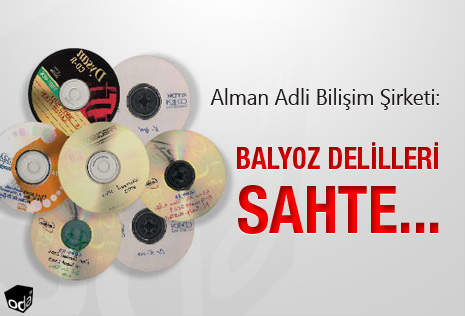 ULU ÖNDER ATATÜRK, “İSTİKLAL, İSTİKBAL, HÜRRİYET HER ŞEY ADALETLE KAİMDİR.” DEMİŞTİR. HEPİMİZ İSTİKLAL, İSTİKBAL ve HÜRRİYETİMİZİ KAYBETMEMEK İÇİN, KİN VE NEFRET DUYGULARINDAN SIYRILIP, VAKİT GEÇİRMEDEN ADALETE SIĞINMALIYIZ. 
HERKESİ VİCDANIYLA BAŞBAŞA BIRAKIYORUM. ADALET BİR GÜN HERKESE LAZIM OLACAK. ***************Pek umudumuz olmamakla birlikte, dileriz Yargıtay 9. Ceza Dairesi hukuka uygun davransın ve 
bu ağır ve çok sayıda mahkûmiyet kararlarını bozsun. Ancak bu kez dosya gene aynı mahkemeye dönecek. ÖYM temyiz kararına ya uyacak ya da direnecek. Bu kararı da birkaç yıl alacak belki de.. Direnirse bu kez dosya Yargıtay Ceza Dava Daireleri Kurulu'na gidecek..Anlaşılan, bilerek, tasarlayarak, eylemli biçimde (de facto) zamana oynanmaktadır.

Çünkü Yargıtay aşaması tamamlandıktan sonra bir de Anayasa Mahkemesine bireysel başvuru hakkı (!?) var.. (12 Eylül 2010 anayasa değişiklikleri ile 26 madde referandumda kabul görmüştü. “Yetmez ama evet” çi aydın taslakları kına yakabilirler.. ) Bu aşama da birkaç yıl alabilir.. 
Ancak iç hukuk yolları tüketildikten sonra AİHM (Avrupa İnsan Hakları Mahkemesi) kapısı çalınabilecek. Son aşamada AİHM'de AİHS (Avrupa İnsan Hakları Sözleşmesi) dayanaklı karar üretmek 10 yıla bağlı neredeyse.. Oysa içeride tutsak pek çok yurtsever, bu denli uzun süre yaşayacak durumda olmayabilir..

Geç kalan adalet, adalet değildir... denir. 

Adaletin mezarda geleninin adı ne olmalı? 

Türkiye'ye, özgü, RTE kandırmacasıyla "İleri Demokrasi" masalsı adaleti mi?? 

Bu durum sürdürülemez..Türkiye'de dış güdümlü birilerinin, hatta epey insanın beynini ve gönlünü formatlaması 
ve kin ve nefretten arınarak, özgürleşerek yeniden insanlaşması kaçınılmaz görünüyor.Basın açıklamasının tam metni aşağıdaki adresten (TESUD Resmi web sitesi) okunabilir :
http://www.tesud.org.tr/News/News.aspx?id=ea51fd6a-2abe-4b35-a354-f2a09dfabd44 